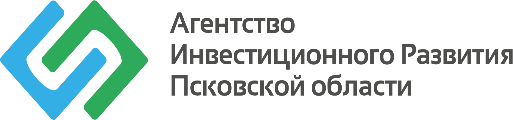 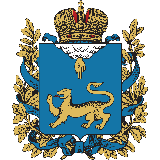 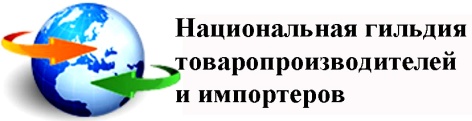 ЗАЯВКА НА УЧАСТИЕПрезентация инвестиционного потенциала Псковской области и особой экономической зоны промышленно-производственного типа «Моглино»16 марта 2016 года в Москве в Конгресс-центр ТГК «Измайлово» (заполняется на каждого участника отдельно)Заполненную заявку просим Вас направить по E-mail: info@npngti.comФИО Участника:ФИО Участника:RUS: RUS: ФИО Участника:ФИО Участника:ENG: ENG: ДОЛЖНОСТЬДОЛЖНОСТЬRUS: RUS: ДОЛЖНОСТЬДОЛЖНОСТЬENG: ENG: НАЗВАНИЕ ОРГАНИЗАЦИИНАЗВАНИЕ ОРГАНИЗАЦИИRUS: RUS: НАЗВАНИЕ ОРГАНИЗАЦИИНАЗВАНИЕ ОРГАНИЗАЦИИENG: ENG: АДРЕСАДРЕСТЕЛЕФОНрабочий+_ (___) ___-__-__ТЕЛЕФОНмобильный+_ (___) ___-__-__E-MAIL САЙТСФЕРА ДЕЯТЕЛЬНОСТИ ОРГАНИЗАЦИИСФЕРА ДЕЯТЕЛЬНОСТИ ОРГАНИЗАЦИИСодействие внешнеэкономической деятельностиСодействие внешнеэкономической деятельностиЦЕЛЬ УЧАСТИЯЦЕЛЬ УЧАСТИЯПОЖЕЛАНИЯ:ПОЖЕЛАНИЯ: